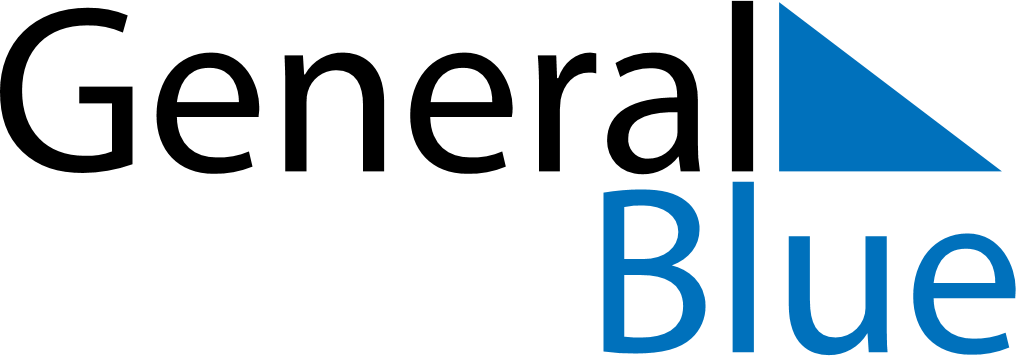 November 2028November 2028November 2028November 2028United StatesUnited StatesUnited StatesSundayMondayTuesdayWednesdayThursdayFridayFridaySaturday1233456789101011Election DayVeterans Day (substitute day)Veterans Day (substitute day)Veterans Day12131415161717181920212223242425Thanksgiving DayDay after Thanksgiving DayDay after Thanksgiving Day2627282930